Öğretmenden izinsiz makinede çalışmayınız, Makine, şalterin düğmesi “0” konumundan “1” konumuna getirilerek açılır.  Telin, tabancadan bir miktar dışarı çıkması sağlanır. Şasesi, kaynak yapılacak malzemeye temas  eden bir alete asılır.  Gaz tüpündeki vanalardan gaz ayarı yapılır.  Kaynatılacak malzemeye uygun amper ayarı aşağıdaki tabloya göre yapılır.  Kaynak esnasında çıplak kabloların ve pens ile şasenin birbirine değmemesi için dikkat edilir. Kaynak işleminde 1 mm’lik tel kullanılır ve kaynak işlemi gerçekleştirilir. Herhangi bir arıza durumunda makine kapatılır. İş bitiminde şalterin düğmesi “1” konumundan “0” konumuna getirilerek makine kapatılır. Fiş prizden çekilir. Makinenin bakımı Personel Yeterlilik Matrisinde tanımlı ilgili kişi tarafından aşağıda tanımlanan şekilde yapılır. GÜNLÜK BAKIM;  	 Makinenin genel temizliği, yapılır. Kaynağın kabloları kontrol edilir. Tüp göstergeleri kontrol edilir. HAFTALIK BAKIM; Pens, şase ayarları kontrol edilir. Kaynak teli kontrol edilir. 6 AYLIK BAKIM; Fan kontrolü yapılır. Elektrik ve elektronik sistemler kontrol edilir. Sigorta ve sargılar temizlenir. 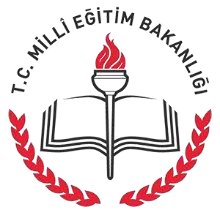 SAMSUN İL MİLLİ EĞİTİM MÜDÜRLÜĞÜ…………………………….. MüdürlüğüDoküman No	: TL-28Yayın No	: 01Yayın Tarihi  	: … / … / 201..Revizyon Tarihi	: … / … / 201..Revizyon Sayısı	: 00..Sayfa No	: 1/2Gazaltı Kaynak Makinesi Kullanım TalimatıDoküman No	: TL-28Yayın No	: 01Yayın Tarihi  	: … / … / 201..Revizyon Tarihi	: … / … / 201..Revizyon Sayısı	: 00..Sayfa No	: 1/2SAMSUN İL MİLLİ EĞİTİM MÜDÜRLÜĞÜ…………………………….. MüdürlüğüDoküman No	: TL-28Yayın No	: 01Yayın Tarihi  	: … / … / 201..Revizyon Tarihi	: … / … / 201..Revizyon Sayısı	: 00..Sayfa No	: 2/2Gazaltı Kaynak Makinesi Kullanım TalimatıDoküman No	: TL-28Yayın No	: 01Yayın Tarihi  	: … / … / 201..Revizyon Tarihi	: … / … / 201..Revizyon Sayısı	: 00..Sayfa No	: 2/2Malzeme Kalınlığı / Cinsi Amper Code No Ayarı Tel Hız Ayarı 1 mm 'ye kadar 2 3 1 - 3 mm. Sac 3 3,5-4 4 -  5 mm Sac 6 4-5 5 - 8 mm Sac 7 6-7 8 - 10 mm.  Sac 8-9 9-10 10 - 30 mm. Sac 10-11-12 10-11 